Cerused oak SCULPTED FRONT NIGHTSTANDs by appel modern  Made to Order AM3948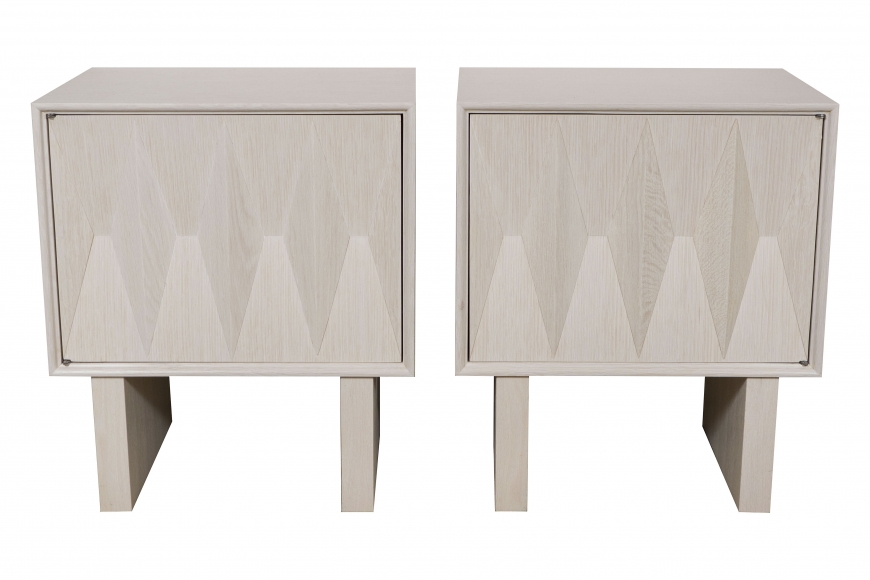 Pair of SCULPTED FRONT NIGHTSTAND WITH INTERIOR SHELF AND DRAWER by appel modern Dimensions  W: 22" D: 16" H: 26"   |   Custom Dimensions Available Lead Time: 12  - 15 weeks Finish: Light Cerused Oak  |  Custom Finishes Available Price: Please Inquire 